Ansvar under arbetsplatsförlagt lärande 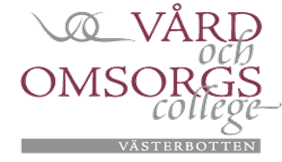 APL är ett samlat ansvar mellan skola och arbetsliv.Under APL – perioden har alla inblandade olika ansvar. Yrkesläraren ansvarar för att elev och handledare får möjlighet att förstå vad APL-perioden går ut på och vilka möjligheter, ansvar och uppgifter som ska genomföras.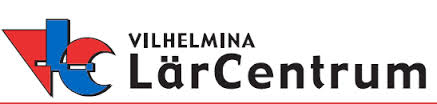 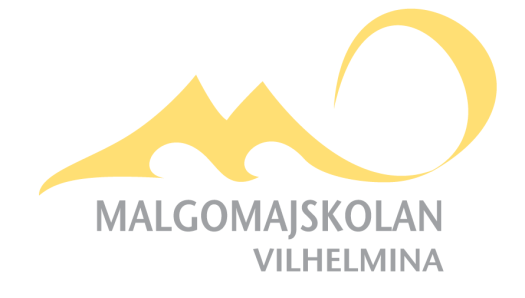 Elev - ansvarHandledare - ansvarLärare - ansvarEleven ansvarar för att de uppgifter som skolan ger genomförs och dokumenteras.Eleven ska bidra till god arbetsmiljö genom att komma i tid, agera ansvarsfullt och ta ansvar för arbetsuppgifter eleven blir tilldelad. Vid sjukdom ansvarar eleven för att sjukanmäla sig direkt på morgonen till handledare och till skola. Eleven ansvarar för att arbeta efter de förhållningsregler som finns på arbetsplatsen.Handledaren gör sig i samråd med läraren och eleven förtrogen med vad eleven ska lära sig.Introducerar eleven på arbetsplatsen och i de förhållningsregler som gäller där. Handleder eleven (ej bara vid handledningssamtal). Ger läraren underlag för bedömning.Rapporterar frånvaro på bedömningsunderlaget. Läraren ansvarar för att arbetsplatsen och handledaren får kännedom om vad eleven utifrån styrdokumenten måste lära sig under APL.Utför APL – besök.Bedömer elevens kunskapsutveckling i samråd med handledare och sätter betyg.Ansvarar för att eleven får kännedom om vilka kunskaper som ska tillägnas. Ger i samråd med handledaren eleven ett slutbetyg för den genomgångna APL-perioden och motiverar betyget. 